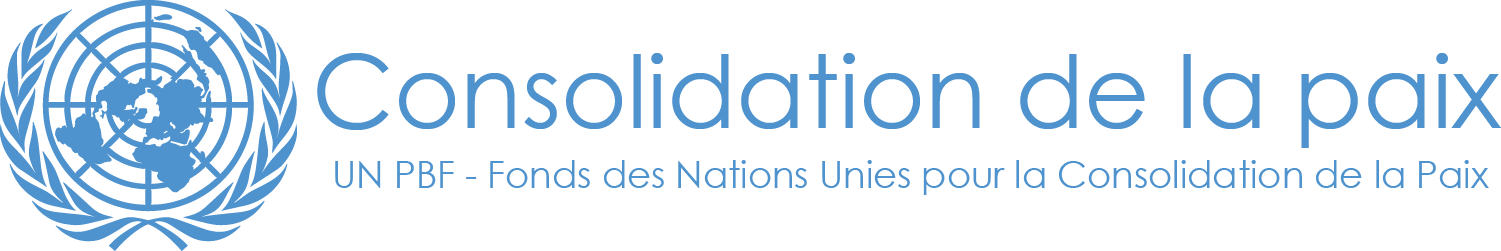 FORMULAIRE 4.4 - FONDS POUR LA CONSOLIDATION DE LA PAIX (PBF)RAPPORT ANNUEL SUR L’éTAT D’AVANCEMENT DU pROJET PAYS: MALIPÉRIODE CONSIDÉRÉE: 1er janVIER – 31 DÉcembre PARTIE 1 – ÉTAT D’AVANCEMENT DES OBJECTIFSÉvaluation de l’état d’avancement et des objectifs du projetPour les projets PRF (c’est-à-dire relevant du Mécanisme de financement du relèvement pour la consolidation de la paix), veuillez identifier les résultats souhaités et les indicateurs du Plan des Priorités auxquels ce projet contribue: Tant pour les projets IRF (c’est-à-dire relevant du Mécanisme de financement des interventions rapides) que pour les projets PRF, veuillez évaluer l’ensemble des objectifs atteints jusqu’à ce jour: Tant pour les projets IRF que PRF, veuillez indiquer l’état d’avancement de chaque résultat en utilisant le tableau ci-dessous. Le tableau permet d’énumérer jusqu’à quatre résultats par projet.Description du résultat 1:  La marginalisation des enfants et des adolescents déscolarisés et non scolarisés touchés par le conflit et plus vulnérables est diminué par leur intégration à une éducation de qualité et la consolidation à la paixÉvaluer l’état d’avancement actuel du résultat: État d’avancement des produitsListe des principaux produits accomplis durant la période considérée (1 000 lettres maximum). Les produits découlent directement de la mise en œuvre du projet.4,500 (2,250 filles) enfants ont été ciblés pour l’orientation vers les cours passerelles mais seulement 3,874 (1,777 filles) ont été effectivement identifiés et orientés.  A la fin de la première phase du projet, 3,911 se sont inscrits grâce aux activites de sensibilisation sur l'importance de l'ecole.3,911 enfants (1,838 filles) et  150 enseignants  sur les 4500 prévus ont reçus du matériel d’apprentissage et d’enseignement. 150 (100%) animateurs formés sur les cours passerelles démontrant une bonne  connaissance pedagogique ont assuré la prise en charge, pendant 9 mois, des 3,911 enfants	État d’avancement du résultatDécrire l’état d’avancement du résultat durant la période considérée. Cette analyse doit découler des de l’état d’avancement de résultats et des produits accomplis indiqués ci-dessus. Le résultat contribue-t-il de manière évidente à la consolidation de la paix et à la gestion des moteurs du conflit? La théorie de changement dans le document de projet, est-elle toujours valable pour ce résultat?  (3 000 lettres maximum)? Suite à l’indentification et l’orientation de 3,874 enfants (1, 777 filles), 3,911 enfants (1,838  filles) ont finalement été inscrits dans les cours passerelles sur les 4,500 prévus dans les 150 centres. Ils ont été pris en charge par 150 animateurs formés. Cette réduction par rapport au chiffre de 4, 500 rapporte en 2015 s’explique par l’abandon de certains enfants dû notamment à l’absence de cantines dans certains centres et les problèmes d’insécurité dans d’autres. Pendant les 9 mois du cours d’apprentissage accéléré, il a été constaté que les enfants ont considérablement développé leur capacité de lecture, écriture, calcul et leur aptitude psycho cognitive comme indiqué par les tests d'aptitude (voir Rapport AE2C).Justifications en cas de faibles résultats et mesures d’ajustementLe cas échéant, veuillez indiquer les principales raisons d’un retard de mise en œuvre ou d’éventuels défis ou impasses. Ceux-ci figuraient-ils dans la matrice des risques? Comment sont-ils gérés et quelles mesures d’ajustement peuvent être envisagées (1 500 lettres maximum)? Ce résultat a été globalement atteint pendant la durée du projet malgré les difficultés liées à l’insécurité dans certaines localités. Ceci explique que la cible initiale de 4,500 enfants n'ai pas ete atteinte. En effet, pres de 589 enfants n’ont ni participé aux cours passerelles ni reçu des matériels d’apprentissage.Ce risque fort figurait deja dans la matrice des risques lors de la conception du projet.Description du résultat 2:  Les enfants à l’école participent activement aux activités de promotion de la cohésion sociale et la culture de la paixÉvaluer l’état d’avancement actuel du résultat: État d’avancement des produitsListe des principaux produits accomplis durant la période considérée (1 000 lettres maximum). Les produits découlent directement de la mise en œuvre du projet.Du matériel d’apprentissage et d’enseignement a été mis à la disposition des enseignants et des 3,911 élèves dans tous les centres qui organisaient les cours passerelles. 1,019 enseignants ont été formés et évalué sur les 1700 prévus pendant l’élaboration du guide d’enseignants sur la consolidation de la paix. Suite à la finalisation et la validation dudit guide par le Ministère de l’Education en octobre 2016, les 681 enseignants restants seront formés en décembre 2016. Le suivi des enseignements par les partenaires indique qu’ils ont démontré une bonne maitrise du sujet de l’éducation civique et à la paix et ont su appliquer les approches didactiques et pratiques recommandées pendant la formation.68,000 enfants ont participé aux sessions de la consolidation à la paix. 22,600 enfants additionnels sont cibles d’ici mars 2017 qui marquera la fin de la période de l’extension du projet. Le total d'enfants a atteindre d'ici mars 2016 sera donc de 90,600.  État d’avancement du résultatDécrire l’état d’avancement du résultat durant la période considérée. Cette analyse doit découler des de l’état d’avancement de résultats et des produits accomplis indiqués ci-dessus. Le résultat contribue-t-il de manière évidente à la consolidation de la paix et à la gestion des moteurs du conflit? La théorie de changement dans le document de projet, est-elle toujours valable pour ce résultat?  (3 000 lettres maximum)? Les élèves (filles et garçons) ont démontré  une meilleure compréhension de la cohésion sociale et de la culture de la paix. Ceci est évident avec le pourcentage d’enfants (99.9%) qui ont achevé le programme et qui sont aptes à intégrer ou réintégrer l’école formelle. Des activités visant à renforcer ces connaissances comme les concours interscolaires sur la culture de la paix ont été organisés en décembre 2015 et ont permis aux enfants de participer activement aux activités de promotion de la cohésion sociale et la culture de la paix. De plus, l'élaboration du guide sur l’éducation à la consolidation de la paix a été finalisé et validé par le Ministère de l’Education Nationale. Justifications en cas de faibles résultats et mesures d’ajustementLe cas échéant, veuillez indiquer les principales raisons d’un retard de mise en œuvre ou d’éventuels défis ou impasses. Ceux-ci figuraient-ils dans la matrice des risques? Comment sont-ils gérés et quelles mesures d’ajustement peuvent être envisagées (1 500 lettres maximum)?Description du résultat 3:  Les communautés scolaires jouent un rôle plus actif dans le dialogue inclusif comme moyen de résoudre leurs différends paisiblement et de cohabiter de manière à renforcer la cohésion sociale et à promouvoir la paix.Évaluer l’état d’avancement actuel du résultat: État d’avancement des produitsListe des principaux produits accomplis durant la période considérée (1 000 lettres maximum). Les produits découlent directement de la mise en œuvre du projet.Une matrice consolidée d’analyse des déterminants comportementaux et de messages clés a été développée et est disponible. (voir rapport AE2C).10 stations sur 10 ont diffusé des émissions radios sur la consolidation de la paix.  10, 656 personnes ont écouté ces émissions radio dépassant ainsi le chiffre de 10,000 initialement prévu. Ce résultat a été obtenu à travers le monitoring des clubs d'écoute et les retours des auditeurs réalisés par l’ONG de mise en œuvre et les radios partenaires65 sur 65 clubs d’écoute ont été mis en place et sont fonctionnels à ce jour avec la participation active des apprenants, enseignants et autres membres des communautés scolairesÉtat d’avancement du résultatDécrire l’état d’avancement du résultat durant la période considérée. Cette analyse doit découler des de l’état d’avancement de résultats et des produits accomplis indiqués ci-dessus. Le résultat contribue-t-il de manière évidente à la consolidation de la paix et à la gestion des moteurs du conflit? La théorie de changement dans le document de projet, est-elle toujours valable pour ce résultat?  (3 000 lettres maximum)? Le fort engagement communautaire a joué un rôle essentiel dans la mise en œuvre effective des centres passerelles, le suivi de la fréquentation des enfants, le soutien aux cantines scolaires, et la prévention de l'abandon des enfants. L’enquête de base réalisée en 2015 avait révélé une très faible confiance sur le « vivre ensemble » parmi des enfants et des adultes. Elle avait également démontré les problèmes de perception de genre et la violence. A travers les émissions radios et les sessions de sensibilisation, plus de 10,000 personnes ont été atteints avec des messages ciblés. L’extension en cours vise à renforcer les acquis des phases précédentes à travers la poursuite de ces émissions et surtout l’utilisation d’U-REPORT, une plateforme de messagerie qui permet de renforcer la participation équitable des jeunes et de leurs communautés dans le dialogue social et politique.Justifications en cas de faibles résultats et mesures d’ajustementLe cas échéant, veuillez indiquer les principales raisons d’un retard de mise en œuvre ou d’éventuels défis ou impasses. Ceux-ci figuraient-ils dans la matrice des risques? Comment sont-ils gérés et quelles mesures d’ajustement peuvent être envisagées (1 500 lettres maximum)?Description du résultat 4:  N/AÉvaluer l’état d’avancement actuel du résultat: État d’avancement des produitsListe des principaux produits accomplis durant la période considérée (1 000 lettres maximum). Les produits découlent directement de la mise en œuvre du projet.État d’avancement du résultatDécrire l’état d’avancement du résultat durant la période considérée. Cette analyse doit découler des de l’état d’avancement de résultats et des produits accomplis indiqués ci-dessus. Le résultat contribue-t-il de manière évidente à la consolidation de la paix et à la gestion des moteurs du conflit? La théorie de changement dans le document de projet, est-elle toujours valable pour ce résultat?  (3 000 lettres maximum)?      Justifications en cas de faibles résultats et mesures d’ajustementLe cas échéant, veuillez indiquer les principales raisons d’un retard de mise en œuvre ou d’éventuels défis ou impasses. Ceux-ci figuraient-ils dans la matrice des risques? Comment sont-ils gérés et quelles mesures d’ajustement peuvent être envisagées (1 500 lettres maximum)?Évaluation des données, risques, effets catalytiques, et de la question de la parité entre les sexes dans le cadre du projet durant la période considérée1.3 ÉVALUATION DE LA PERFORMANCE PAR INDICATEUR : Utiliser le Cadre de résultats du projet (du document de projet approuvé) pour indiquer dans le tableau ci-dessous l’état d’avancement et les dernières évolutions concernant les indicateurs clefs de performance à la fois pour les résultats et les produits. Dans les cas où des données quantitatives ne sont pas disponibles, donner une explication qualitative dans le tableau ci-dessus. (300 lettres max.)PART 2: ENSEIGNEMENTS TIRÉS ET EXEMPLE D’ASPECT DU PROJET RÉUSSI2.1 Enseignements tirésIndiquer un minimum de trois enseignements clés tirés de la mise en œuvre du projet. Ceux-ci peuvent inclure des enseignements sur les thèmes liés directement au projet, à son processus de mise en œuvre ou encore à sa gestion.2.2 Exemple d’aspect de projet réussi (OPTIONNEL)Donner un exemple d’aspect de ce projet réussi pouvant figurer sur le site Internet de PBSO et dans la Newsletter ainsi que dans le Rapport Annuel sur la performance du Fonds. Veuillez indiquer, s’il vous plait, les éléments et chiffres clés ainsi que les citations (3 000 lettres maximum).Faysal Mohomoudou, Centre Boulgoundjé GaoOrphelin de père dès son plus jeune âge, Faysal Mohamoudou a aussi perdu sa mère lors de la crise de 2012. Depuis, il a été élevé par son grand-père maternel. Faute de moyens économiques, le grand père n’a pas pu envoyer Faysal à l’école bien qu’il ait atteint l’âge de la scolarisation. Lorsque Faysal a appris l'ouverture du centre au niveau de son quartier Boulgoundjé de la commune urbaine de Gao, il est venu de lui-même s’inscrire au centre et y a suivi les cours avec régularité. A ce jour, Faysal qui avait perdu tout espoir d’être scolarisé, sait lire, écrire et effectuer des opérations de calcul en français (langue officielle du Mali) grâce à son passage dans un center SSA/P au niveau de son quartier. Il rejoint ainsi les 3,910 autres enfants non scolarisés ou déscolarisés qui ont pu etre pris en charge par 150 centres SSA/P appuyes par leprojet PBF.PART 3 – ÉTAT D’AVANCEMENT DES ALLOCATIONS BUDGÉTAIRES ET DES PROCESSUS DE GESTIONCommentaires sur l’état général des allocations budgétairesVeuillez indiquer si les dépenses liées au projet sont en phase, en retard, ou en décalage avec les allocations budgétaires initialement prévues:  Si les dépenses sont en retard ou en décalage, veuillez expliquer brièvement (500 lettres maximum).Veuillez donner des progrès sur l’utilisation des fonds par résultat et produit.Commentaires sur les processus de gestion et de mise en œuvreVeuillez commenter sur les processus de gestion et de mise en œuvre du projet, telle que l’efficacité des partenariats de mise en œuvre, la coordination/cohérence avec d’autres projets, toute coopération Sud-Sud, les modalités d’appui, les quelconques activités de capacitation, l’utilisation de systèmes de pays partenaires le cas échéant, le soutien du Secrétariat du PBF et la supervision du Comité conjoint de pilotage (pour PRF seulement). Veuillez également mentionner les changements éventuels apportés au projet (quel type et quand), ou si des changements sont envisagés pour le future proche (2 000 lettres maximum):Le projet a été réalisé grâce aux partenariats directs ou indirects noués avec les organisations de la société civile tant internationales que nationales et le Ministère de l'Education Nationale. World Education le partenaire principal a assuré la mise en œuvre à travers trois ONG locales qui sont plus proche de la population cible et maitrisent mieux les réalités du terrain. Ce partenariat a rendu possible la mise en œuvre effective des activités prévues dans une zone d’insécurité et souvent difficile d’accès.   La cohérence du projet avec les autres interventions surtout la réponse aux urgences a été démontrée avec la mise en place d’un programme accéléré de scolarisation en situation d’urgences (PASSU) avec le Ministère de l’Education pour une prise en charge rapide des enfants en attendant le début des SSA/P. La réouverture des écoles fermées pendant la crise et la mise en place des espaces temporaires d’apprentissage ont permis aux enfants ayant assisté aux cours passerelles, d’intégrer l’école classique normale. A travers les formations et sessions d’information, la capacité des animateurs et enseignants ainsi que des autres parties prenantes ont été renforcées sur les thématiques liées à la consolidation de la paix comme la tolérance, la cohésion sociale, l’acceptation de l’autre et le vivre ensemble. Le secrétariat du PBF à apporter un appui considérable avec l’autorisation du No Cost Extension de 2 mois supplémentaires (juillet-aout 2016) qui a permis aux enfants de terminer leur programme scolaire. Le supplement de 500,000 USD et l'extension prevue jusqu'en mars 2017 permettra en outre de renforcer les resultats obtenus jusqu'a present.Intitulé du Programme & Numéro du ProjetIntitulé du Programme:  PROJET DE L’EDUCATION POUR LA CONSOLIDATION DE LA PAIX AU NORD DU MALINuméro du Programme (le cas échéant) PBF/IRF/101Numéro de référence du projet au MPTF (Bureau des Fonds d’affectation spéciale pluripartenaires):  PBF/IRF/101 (93159)Entités participantes de l’ONUPartenaires d’exécutionListe des entités ayant perçu des fonds directement du MPTF dans le cadre du Programme:  UNICEFListe des partenaires nationaux (gouvernment, privé, ONG et autres) et autres organisations internationales:  Ministere de l'Education Nationale, World Education Inc., Association Malienne pour la Survie au Sahel (AMSS), Sahel, Etudes, Action pour le Développement (SEAD), Aide à l’Enfant du Désert et du Sahel (AEDS). Budget du Programme/Project (en dollars US)Budget du Programme/Project (en dollars US)Durée du ProgrammeDurée du ProgrammeContribution du PBF (par l’entité participante de l’ONU) USD 1,999,519Durée totale (en mois)  20Contribution du PBF (par l’entité participante de l’ONU) USD 1,999,519Date de démarrage (jour/mois/année) 01/01/2015Contribution gouvernementale(le cas échéant)N/ADate de fin prévue à l’origine ((jour/mois/année)30/06/2016 Autres contributions (donateurs) (le cas échéant)Date de fin actuelle (jour/mois/année) 31/08/2016TOTAL:USD 1,999,519Évaluation du Prog/Examen/Éval. À mi-parcoursRapport soumis parÉvaluation du rapport à mi-parcours  - veuillez joindre le document le cas échéant     Oui           Non    Date: 30/03/2016Évaluation finale – veuillez joindre le document le cas échéant    Oui            Non    Date:      Nom: Fran EquizaTitre: Représentant Résident  Organisation participante (principale): UNICEF Courriel: fequiza@unicef.orgRésultat(s) souhaité(s) du Plan des Priorités auxquels le projet contribue.      Indicateur(s) de résultat du Plan des Priorités auxquels le projet contribue.      Données factuelles: Quelles sont les données factuelles/ les preuves concrètes appuyant ce rapport et l’état d’avancement du projet? Des processus de consultation ou de validation concernant ce rapport ont-ils eu lieu?(1 000 lettres maximum)Documentaire vidéo enregistré pendant les concours interscolaires sur la consolidation de la paix avec des témoignages; les rapports d'activités soumis par l'ONG World Education, le partenaire de mis en œuvre, détaillant la mise en œuvre effective des activités prévues avec photos et images, données sur les enfants venants des cours passerelles qui existent dans les écoles cibles et les services déconcentrés du Ministère de l’Education Nationale dans les régions et Cercles ciblées; et enfin les rapports des visites programmatiques et vérifications ponctuelles organisées par l’UNICEF dans le cadre de son plan d’assurance qualité.Financement des déficits budgétaires: Le projet a-t-il permis de combler les déficits budgétaires cruciaux liés au processus de consolidation de la paix dans le pays? Décrire brièvement.(1 500 lettres maximum)Avec la situation de crise que vit le pays depuis plus de 5 ans confondue a la crise nutritionnelle et les sècheresses successives, les fonds mobilisés ont permis surtout au Ministère de l’Education Nationale d’assurer le retour à l’école des enfants dans le Nord du pays à travers les cours passerelles et d’élaborer un guide sur la culture de la paix pour la formation des enseignants. Les ONG locales ont grâce à ce financement appuyé le gouvernement et les communautés dans la mise en oeuvre et le suivi des activités liées à la consolidation de la paix.Effets catalytiques: Le projet a-t-il produit des effets catalytiques, soit en générant des engagements de fonds supplémentaires soit en créant directement des conditions propices à débloquer ou accélérer un processus de paix? Décrire brièvement.(1 500 lettres maximum)Les résultats obtenus dans la mise en œuvre du projet financé par le PBF ont été répliqués dans la région de Mopti grâce à un financement du Gouvernement Japonais à hauteur de 1.5 million USD. Le projet de Mopti cible 42,500 enfants, 850 enseignants, 200 écoles et 10,000 membres de la communauté et vise à assurer la consolidation de la paix à travers les mêmes activités du projet PBF dans les régions de Goa et Tombouctou.Les fonds Japonais vont aussi permettre de financer l’impression du Guide Enseignant sur la Consolidation de la paix qui a été élaborée avec les fonds PBF. Ces guides serviront dans la formation des enseignants dans toutes les régions concernées et seront ensuite utilisés par les enseignants dans la préparation des leçons dans toutes les écoles cibles et éventuellement dans tous les pays. Suite à la mise en œuvre du projet qui était plus un projet du programme éducation, une réflexion est en cours avec pour objectif d’assurer le mainstreaming de la consolidation de la paix dans la programmation de l’UNICEF au-delà de l’éducation sur plusieurs axes. Cette approche permettra à l’UNICEF d’intégrer le peacebuilding dans ses programmes d’éducation, de la protection de l’enfant, de l’eau, hygiène et assainissement et de la communication pour le développement afin de permettre à chaque secteur de contribuer à la consolidation de la paix à travers leurs activitésGestion de risques/innovation: Le projet a-t-il soutenu des activités innovatrices ou risquées dans le cadre d’une consolidation de la paix? Quelles étaient ces activités et quel a été le résultat obtenu?(1 500 lettres maximum)Une expérience innovante née grâce au projet PBF est planifiée pour la région de Kidal et les discussions sont en cours avec l’ONG Search for Common Ground sur sa mise en œuvre. A travers une analyse de conflit en milieu scolaire (conflict scan), l’expérience vise à mettre en place une base des données de référence tant quantitatives que qualitatives afin d'assurer un meilleur suivi du progrès vers l’atteinte des résultats. Ces donnees seront utilisees pendant l’evaluation finale du projet et pourront sevir dans le suivi de projets similaires. La deuxième innovation concerne la consolidation de la paix à travers la gestion et l’utilisation de l’eau qui est une ressource rare et vitale à la survie des populations surtout dans cette partie du pays. En synergie avec le WASH, les capacités des enfants et membres des communautés seront renforcées en matière de la communication pour un changement positif de comportement afin de servir comme de bons exemples de transformation aux yeux de leurs camarades et communautés, et pour mieux apprendre les notions de la culture de la paix. Enfin le projet compte utiliser la plateforme U-REPORT, un outil interactif, simple et intuitif qui compile et analyse instantanément les opinions à travers une plateforme de messagerie qui vise à renforcer la participation équitable des jeunes et de leurs communautés dans le dialogue social et la politique.Note d’évaluation sur la parité entre les sexes: La note d’évaluation sur la parité entre les sexes attribuée au début du projet est-elle toujours valable? Le problème de la parité entre les sexes a-t-il été pris en compte d’une quelconque manière dans la mise en œuvre du projet? Expliquer brièvement.(1 500 lettres maximum)Le problème de la parité entre les sexes a été pris en compte dans la formulation de certains indicateurs qui désagrègent systématiquement les données des enfants (garçons/filles) et membres des communautés (homme/femmes) ayant participé aux activités organisées dans le cadre du projet. D’autres indicateurs n’ont pas été désagrégés ce qui a ete identifiée comme une faiblesse qui sera corrigée pendant la phase d’extension.  Indicateur de performanceIndicateur de départIndicateur cible de fin de projetÉtat d’avancement de l’indicateur actuelRaisons du changement / délai(le cas échéant)Indicateur cible rectifié(le cas échéant)Résultat 1La marginalisation des enfants et d’adolescents déscolarisés et non scolarisés touchés par le conflit et plus vulnérables est diminué par leur intégration à une éducation de qualité et la consolidation à la paixIndicateur 1.1Résultat 1La marginalisation des enfants et d’adolescents déscolarisés et non scolarisés touchés par le conflit et plus vulnérables est diminué par leur intégration à une éducation de qualité et la consolidation à la paixIndicateur 1.2% des garçons et filles d’âges 8-12 ans déscolarisés inscrits dans des cours passerelles qui passent l’évaluation à la fin du cours 0100%86.8%A la fin des cours passerelles, 3,911 enfants sur les 4500 cibles étaient inscrits et 3, 910 ont achevé le programme. La difference de 589 n'ont pas pu etre inscrits en raison notamment de l'insecurite, mouvement de population et cantines scolaires.  NANAProduit 1.1Les enfants déscolarisés et non scolarisés et les communautés sont sensibilisés sur l’importance de la scolarisation, du cours passerelles à travers des séances d’orientations et des activités socio-récréatives Indicateur  1.1.1# de filles et garçons orientés sur les cours passerelles04,5003,874 (1,777 files) La difference de 626 n'ont pas pu etre orientes en raison notamment de l'insecurite, mouvement de population et cantines scolaires. NANAProduit 1.1Les enfants déscolarisés et non scolarisés et les communautés sont sensibilisés sur l’importance de la scolarisation, du cours passerelles à travers des séances d’orientations et des activités socio-récréatives Indicateur 1.1.2Produit 1.2Disponibilité des matériels des cours passerelles Indicateur  1.2.1# d’enfants ayant reçu des matériels pour les cours passerelles distribués pour les enseignants et élèves de toutes les classes passerelles04,5004,061Seulement 3,911 enfants et 150 enseignants ont effectivement reçus les matériels d’apprentissage sur les 4,500 planifiés. La difference de 439 s'explique par le nombre d'enfants effectivement enrolles dans le programme. NANAProduit 1.2Disponibilité des matériels des cours passerelles Indicateur 1.2.2Produit 1.3Organisation des cours passerelles Indicateur 1.3.1% des animateurs formés sur les cours passerelles démontrant une bonne maitrise des connaissances et outils didactiques080%100%Tous les 150 animateurs formés sur les différentes techniques d’apprentissages ont assurés la prise en charge des enfants pendant toute la durée du programme   NANAProduit 1.3Organisation des cours passerelles Indicateur 1.3.2% de filles et garçons qui complètent les cours passerelles0100%99.97% (47% filles)sur 3,911 inscrits, 3,910 ont ete au bout du programme.NANARésultat 2Les enfants à l’école participent activement aux activités de promotion de la cohésion sociale et la culture de la paixIndicateur 2.1% d’élèves (filles et garçons) qui démontrent une meilleure compréhension de la cohésion sociale 095%83%Chiffre obtenu suite à l’évaluation externe du projet NANARésultat 2Les enfants à l’école participent activement aux activités de promotion de la cohésion sociale et la culture de la paixIndicateur 2.2Produit 2.1Disponibilité et utilisation des matériels de l’éducation à la paixIndicateur  2.1.1Disponibilité des matériels de l’éducation à la paix dans toutes les écoles ciblées (oui/non)nonouiouiNANAProduit 2.1Disponibilité et utilisation des matériels de l’éducation à la paixIndicateur  2.1.2Produit 2.21 700 enseignants maitrisent le sujet de l’éducation civique et à la paix Indicateur  2.2.1% des enseignants formés sur l’éducation à la paix qui améliorent l’enseignement090%60%1,019 enseignants ont été formés et évalués sur les 1700 prévus . Les 681 enseignants restants seront formés en décembre 2016  NANAProduit 2.21 700 enseignants maitrisent le sujet de l’éducation civique et à la paix Indicateur  2.2.2Produit 2.368 000 filles et garçons participent aux sessions de la consolidation à la paix Indicateur  2.3.1d’élèves (filles et garçons) qui participent dans les activités de l’éducation à la paix 068,00068,000Ayant atteint la cible de départ de 68,000 à la fin de la phase initiale, celle-ci sera augmentée pendant la phase d'extension qui s'étendra jusque mars 201790,600Produit 2.368 000 filles et garçons participent aux sessions de la consolidation à la paix Indicateur  2.3.2Résultat 3Les communautés scolaires jouent un rôle plus actif dans le dialogue inclusif comme moyen de résoudre leurs différends paisiblement et de cohabiter de manière à renforcer la cohésion sociale et à promouvoir la paix.Indicateur 3.1% des membres des communautés cibles interviewés qui démontrent une meilleure compréhension de la cohésion sociale090%Sur la base de l'enquête finale, 78% des répondants ont démontré une meilleure compréhension de la cohésion socialeNANARésultat 3Les communautés scolaires jouent un rôle plus actif dans le dialogue inclusif comme moyen de résoudre leurs différends paisiblement et de cohabiter de manière à renforcer la cohésion sociale et à promouvoir la paix.Indicateur 3.2Produit 3.1Une matrice consolidée d’analyse des déterminants comportementaux et de messages clé est disponibleIndicateur 3.1.1Disponibilité de la matrice d’analyse comportementale et des messages clé y afférant  nonouiouiNANAProduit 3.1Une matrice consolidée d’analyse des déterminants comportementaux et de messages clé est disponibleIndicateur 3.1.2# de radios impliques qui produisent et diffusent les émissions radios sur la paix01010NANAProduit 3.2Production et diffusion d’émissions radios en langues locales sur la paixIndicateur 3.2.1Produit 3.2Production et diffusion d’émissions radios en langues locales sur la paixIndicateur 3.2.2## de population touchée par les émissions radios010,00010,656Ecart positif de 656 entre le cible et l’indicateur de l’état d’avancement qui s’explique par la couverture des radios dans les deux régions qui ont permis de toucher un maximum des personnes NANAProduit 3.3Communautés scolaires participent activement dans les 65 clubs d’écoute et de discussion (causeries-débats)Indicateur 3.3.1# de clubs d'ecoute fonctionnels06565NANAProduit 3.3Communautés scolaires participent activement dans les 65 clubs d’écoute et de discussion (causeries-débats)Indicateur 3.3.2Résultat 4Indicateur 4.1Résultat 4Indicateur 4.2Produit 4.1Indicateur 4.1.1Produit 4.1Indicateur 4.1.2Produit 4.2Indicateur 4.2.1Produit 4.2Indicateur 4.2.2Produit 4.3Indicateur 4.3.1Produit 4.3Indicateur 4.3.2Enseignement 1 (1 000 lettres maximum)La principale leçon apprise pendant la mise en oeuvre des cours passerelles est qu’un centre SSA/P dans les régions du Nord du Mali fonctionnerait mieux s’il était accompagné d’une cantine scolaire, une condition essentielle permettant d’avoir une fréquentation régulière et un fort taux de maintien des apprenantsEnseignement 2 (1 000 lettres maximum)L’implication des Comités de Gestion et chefs de quartiers dans le suivi de la fréquentation des enfants aux cours passerelles et leur implication dans les campagnes de portes a portes ont significativement contribué à l’amélioration de la situation Enseignement 3 (1 000 lettres maximum)L’implication des Services Techniques Déconcentrés de l’Etat dans la mise en œuvre du Projet (depuis l’étape de la formation initiale des animateurs) est gage de succès des activités du ProjetEnseignement 4 (1 000 lettres maximum)La nécessité d’aligner le projet sur l’année scolaire en y intégrant certaines activités clés comme le suivi des inscriptions des enfants sortant des cours passerelles a été constatée. Le partenaire de mis en œuvre n’as pas pu effectuer le suivi des transferts des enfants des centres vers les écoles à cause de cette difficulté.Enseignement 5 (1 000 lettres maximum)Numéro du produitTitre du produitAgence ONU récipiendaireBudget approuvéBudget dépenséCommentaires sur l’état de dépenseRésultat 1: La marginalisation des enfants et d’adolescents déscolarisés et non scolarisés touchés par le conflit et plus vulnérables est diminué par leur intégration à une éducation de qualité et la consolidation à la paixRésultat 1: La marginalisation des enfants et d’adolescents déscolarisés et non scolarisés touchés par le conflit et plus vulnérables est diminué par leur intégration à une éducation de qualité et la consolidation à la paixRésultat 1: La marginalisation des enfants et d’adolescents déscolarisés et non scolarisés touchés par le conflit et plus vulnérables est diminué par leur intégration à une éducation de qualité et la consolidation à la paixRésultat 1: La marginalisation des enfants et d’adolescents déscolarisés et non scolarisés touchés par le conflit et plus vulnérables est diminué par leur intégration à une éducation de qualité et la consolidation à la paixRésultat 1: La marginalisation des enfants et d’adolescents déscolarisés et non scolarisés touchés par le conflit et plus vulnérables est diminué par leur intégration à une éducation de qualité et la consolidation à la paixRésultat 1: La marginalisation des enfants et d’adolescents déscolarisés et non scolarisés touchés par le conflit et plus vulnérables est diminué par leur intégration à une éducation de qualité et la consolidation à la paixProduit 1.1Sensibilisation des communautés sur l’importance de la scolarisation, et du cours passerelles UNICEF30,00030,000100% dépensés et justifiés  Produit 1.2Disponibilité des matériels des cours passerellesUNICEF53,00053,000100% dépensés et justifiés  Produit 1.3Organisation des cours passerellesUNICEF750,000750,000100% dépensés et justifiés  100% dépensés et justifiés  Résultat 2: Les enfants à l’école participent activement aux activités de promotion de la cohésion sociale et la culture de la paixRésultat 2: Les enfants à l’école participent activement aux activités de promotion de la cohésion sociale et la culture de la paixRésultat 2: Les enfants à l’école participent activement aux activités de promotion de la cohésion sociale et la culture de la paixRésultat 2: Les enfants à l’école participent activement aux activités de promotion de la cohésion sociale et la culture de la paixRésultat 2: Les enfants à l’école participent activement aux activités de promotion de la cohésion sociale et la culture de la paixRésultat 2: Les enfants à l’école participent activement aux activités de promotion de la cohésion sociale et la culture de la paixProduit 2.1Developpement des matériels de l’éducation de la paixUNICEF35,00035,000100% dépensés et justifiés  Produit 2.2Formation des enseignants sur la culture de la paixUNICEF40,00040,000100% dépensés et justifiés  Produit 2.3Organisation des activités de la consolidation à la paix dans les écolesUNICEF70,00070,000100% dépensés et justifiés  Résultat 3: Les communautés scolaires jouent un rôle plus actif dans le dialogue inclusif comme moyen de résoudre leurs différends paisiblement et de cohabiter de manière à renforcer la cohésion sociale et à promouvoir la paix.Résultat 3: Les communautés scolaires jouent un rôle plus actif dans le dialogue inclusif comme moyen de résoudre leurs différends paisiblement et de cohabiter de manière à renforcer la cohésion sociale et à promouvoir la paix.Résultat 3: Les communautés scolaires jouent un rôle plus actif dans le dialogue inclusif comme moyen de résoudre leurs différends paisiblement et de cohabiter de manière à renforcer la cohésion sociale et à promouvoir la paix.Résultat 3: Les communautés scolaires jouent un rôle plus actif dans le dialogue inclusif comme moyen de résoudre leurs différends paisiblement et de cohabiter de manière à renforcer la cohésion sociale et à promouvoir la paix.Résultat 3: Les communautés scolaires jouent un rôle plus actif dans le dialogue inclusif comme moyen de résoudre leurs différends paisiblement et de cohabiter de manière à renforcer la cohésion sociale et à promouvoir la paix.Résultat 3: Les communautés scolaires jouent un rôle plus actif dans le dialogue inclusif comme moyen de résoudre leurs différends paisiblement et de cohabiter de manière à renforcer la cohésion sociale et à promouvoir la paix.Produit 3.1Une matrice consolidée d’analyse des déterminants comportementaux et de messages clé est disponibleUNICEF2,0002,000100% dépensés et justifiés  Produit 3.2Production et diffusion d’émissions radios en langues locales sur la paixUNICEF45,00045,000100% dépensés et justifiés  Produit 3.3Communautés scolaires participent activement dans les 65 clubs d’écoute et de discussion (causeries-débats)UNICEF300,000300,000100% dépensés et justifiés  Résultat 4:      Résultat 4:      Résultat 4:      Résultat 4:      Résultat 4:      Résultat 4:      Produit 4.1Produit 4.2Produit 4.3Totale:1,645 0001,645,000100% dépensés et justifiés  